Práce v učebnici:Přeci mi to nedá a ještě se vrátím ke shodě Př s podmětem.→ Pevně věřím, že jste učivo parádně zvládli (i/y/a), ale v učebnici se příliš nezmínilio důležitém pravidlu, a to o nevyjádřeném podmětu. Uvedu jednoduché příklady:→ MĚJTE V PAMĚTI!!!K 89 / cv. 6 → a) toto cvičení vás nenechám celé opsat → páč by vám upadly pacičky, alenová K 93            vypíšete tvary sloves v závorce v čase minulém → pozor na podmět … (s)                             př.: si všímali (oni – lidé) + se pohybovaly (ony)                         b) z celého cvičení vypiš pod sebe druh věty + vzorec souvětí → počítej si                             slovesa                             Př.: 1. věta: S   V1, že V2.                                   * může tě překvapit věta jednoduchá → VJ     K 91/ cv. 4 → doplň přes (f) … pozor na nevyjádřený Po (najdeš ho v předchozí větě)nová K 95          cv. 6 → bych doporučovala aspoň doplněná slova vypsat (s)ROZKAZOVACÍ ZPŮSOB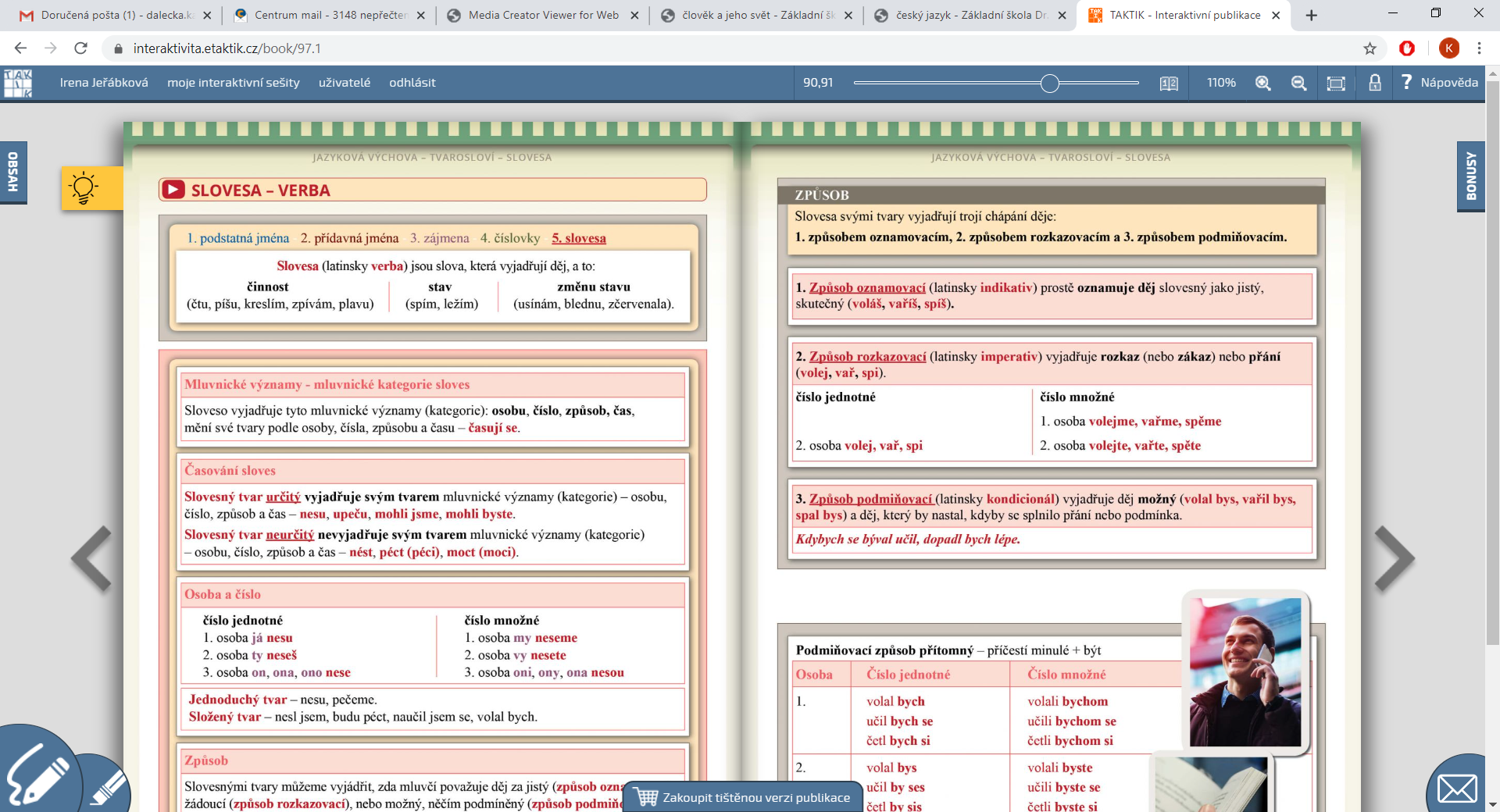 → !! pamatuj !! → u sloves v rozkaz. způsobu neurčujeme časK 92/ cv. 1 a) + b) → ústněnová K 96          Př.: a) zákaz – Neříkejte mu to.                 b) příkaz + zákaz v 2. os., č. j.: Řekni mu to. – Neříkej mu to.           cv. 2) vypiš jen doplněná slova (odůvodni si ústně):                     Př.: Buď (budu), …           cv. 3) a) procvič přes (f) … nezapomeň si odůvodnit                     Př.: posluž si (posloužím si)1. os. → Šli jsme do lesa.Kdo? = (MY) … jsme šli do lesa.2. os. → Šli jste do lesa.Kdo? = (VY) … jste šli do lesa.3. os. → Sousedi šli do lesa.               Nasbírali mnoho hub.Kdo? = (Oni) … nasbírali mnoho hub.          → Sousedky šly do lesa.               Nasbíraly mnoho hub.                                                                                                              Kdo? = (Ony) … nasbíraly mnoho hub.          → V postýlkách spala mimina.               Pak se rozbrečela.                                                                                                        Kdo? = (Ona) … se rozbrečela.                                                                              